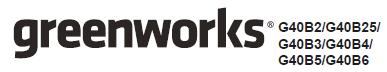 40В ЛИТИЙ-ИОННАЯ ПЕРЕЗАРЯЖАЕМАЯ БАТАРЕЯРУКОВОДСТВО ПОЛЬЗОВАТЕЛЯ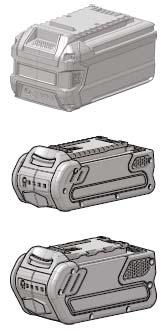 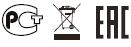 BAF721/BAF722/BAF715/BAF724/ BAF725/BAF713Экологически безопаснаяутилизация батареи	31ВАЖНЫЕ ПРАВИЛА ТЕХНИКИ БЕЗОПАСНОСТИВ целях  обеспечения правильной  эксплуатации  и хранения данного аккумулятора  важно ознакомиться с инструкцией по эксплуатации , приведенной в настоящем руководстве.Неправильная эксплуатация может привести к получению   серьезной травмы,  возгора-нию, взрыву, получению  удара электри-ческим током или смертельному поражению электротоком оператора в случае :Если корпус аккумуляторной батареи имеет трещины или повреждения, НЕ помещайте поврежденную батарею  в зарядное устройство. Замените неис-правную батарею исправной .Заряжайте аккумуляторную батарею только с помощью рекомендуемого зарядного устройства.НЕ допускайте замыкания  клемм   батареи  НЕ допускайте перегрева аккумуляторной батареи или зарядного устройства. Если корпус устройства стал горячим -дайте ему охладиться (остыть) .Выполняйте перезарядку только при комнатной температуре.Не размещайте аккумуляторную батарею в месте воздействия солнечных лучей или возле источника тепла. Храните устройство при комнатной температуре.Храните устройство в затененном, прохладном и сухом месте, если аккумулятор не заряжается в течение длительного периода времени; заряжайте аккумулятор в течение 2 часов  каждые 2 месяца.Ячейки  аккумуляторной батареи могут дать незначительную утечку в экстремальных условиях эксплуатации или при высокой  температуре окру-жающей среды . Если корпус батареи пов-режден и электролит  попал на кожу:Немедленно смойте его мыльной водой.Обработайте лимонным соком, уксусом или другой слабой кислотой кожу.Если электролит  попадет в глаза, промойте Их большим количеством воды и обрати-тесь за медицинской помощью.Следует проверить перед использованием2аккумуляторной батареи, совпадает  ли выходное напряжение и ток зарядного устройства и батареи.Во время транспортировки аккумуляторная батарея должна иметь защитную упаковку.Бережно обращайтесь с устройством во время его эксплуатации .Размещайте его на достаточном расстоянии от источников влаги и огня.ПРАВИЛА ТЕХНИКИ БЕЗОПАСНОСТИ И ПРЕДОСТЕРЕЖЕНИЯНе разбирайте аккумулятор.Не допускайте его использования детьми.Запрещается подвергать аккумулятор воздействию пресной или соленой воды,Устройство  должно храниться в прохлад- ном и сухом помещении.Не размещайте аккумуляторную батарею в местах с повышенной температурой, таких как источники огня, тепла и т.д.Запрещается менять местами поло-жительную и отрицательную клеммы аккумулятора.Запрещается подключать положительную и отрицательную клеммы аккумулятора друг к другую с помощью любых металлических предметов.Запрещается  стучать  по  аккумулятору,ронять или наступать на него.Запрещается выполнять пайку , разборку  допускать ударное и иное воздействие на   корпус батареи с помощью сверел , гвоздей и иных  инструментов .В случае попадания электролита   в глаза, следует тщательно промыть их водой Не трите глаза – это приводит к их повреждению  .Немедленно прекратите использовать аккумуляторную батарею, если при ее эксплуатации появляется посторонний запах, если корпус сильно  нагревается, происходит изменение  его  цвета, формы .ЭКОЛОГИЧЕСКИ БЕЗОПАСНАЯ УТИЛИЗАЦИЯ БАТАРЕИЭКСПЛУАТАЦИЯ4.1  ПРОВЕРКА ЕМКОСТИ БАТАРЕИНажмите на кнопку зарядки аккумулятора (BCI). При этом загорятся индикаторы уровня заряда батареи. Смотрите таблицу ниже: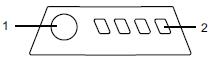 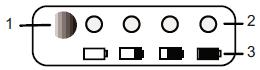 КНОПКА ИНДИКАТОРА ЕМКОСТИ БАТАРЕИ (BCI)ИНДИКАТОРСРЕДСТВА ЗАЩИТЫ БАТАРЕИЛитий-ионные аккумуляторные батареи имеют средства защиты, позволяющие защитить литий-ионные элементы и продлить общий срок службы.Если во время использования инструмента происходит остановка, нажмите на кнопку пуска для сброса и возобновления работы. Если инструмент не работает, необходимо перезарядить аккумуляторную батарею.ЭКСПЛУАТАЦИЯ ПРИ ХОЛОДНОЙ ПОГОДЕЛитий-ионная батарея не  может3использоваться при температуре ниже -14°C (6.8°F). Вставьте аккумуляторную батарею в устройство и используйте по назначению. Через несколько минут аккумулятор нагреется и перейдет в рабочий режим работы.ТЕХНИЧЕСКИЕ ХАРАКТЕРИСТИКИМодель	G40B6Аккумуляторная 36 В 6.0 Ач, 216 Вт/ч, 40 Вбатарея	МАКС,Напряжение на 3,6 Вэлемент6   ГАРАНТИЙНЫЕ ОБЯЗАТЕЛЬСТВА4Источники питания литий-ионные торговых марок «Greenworks Tools», «Greenworks» соответствуют требованиям:ГОСТ 12.2.007.12-88ГОСТ Р МЭК 62133-2004Изготовитель: «Чанчжоу Глоуб Ко., Лтд.»Адрес: 213000, Китайская Народная Республика, провинция Цзянсу, округ Чанчжоу, район Чжунлоу, шоссе Тсинганг, 65. Страна производства: Китай.Официальное представительство и импортер в Российской Федерации и странах CHГ: Общество с ограниченной ответственностью «ГРИНВОРКСТУЛС ЕВРАЗИЯ» (краткое название ООО«ГРИНВОРКСТУЛС»Адрес: 119049, Российская Федерация, город Москва, Якиманский переулок, д.6. Телефон: +7-495- 221-8903ДАННЫЕ О СЕТИ АСЦ ГРИНВОРКСИмпортер в РБ: Совместное предприятие СКАНЛИНК-ООО г. Минск, 4-ый пер. Монтажников д. 5-16т. 234-99-99 факс 238-04-04 opt@scanlink.byЗапрещается выбрасывать электроинструмент вместе с бытовыми отходами!Электроинструмент, отслуживший свой срок и не подлежащий восстановлению, должен утилизироваться согласно нормам, действующим в стране эксплуатации.В других обстоятельствах:не выбрасывайте электроинструмент вместе с бытовым мусором;рекомендуется обращаться в специализированные пункты вторичной переработки сырья.Дата производства указана на этикетке устройства в формате: Месяц / Число / Год.ВНИМАНИЕ!!!случае прекращения электроснабжения либо при отключении инструмента от электросети снимите фиксацию (блокировку) выключателя и переведите его в положение «Выключено» для исключения дальнейшего самопроизвольного включения инструмента.1ВАЖНЫЕ ПРАВИЛА ТЕХНИКИ4Эксплуатация ...................................3БЕЗОПАСНОСТИ...............................24.1 Проверка емкости батареи. ..........4.1 Проверка емкости батареи. ..........32Правила техники безопасности и5Технические характеристики ........3предостережения .............................26Гарантийные обязательства. .........4ИндикаторыЕмкость4 зеленыхЕмкость батареи составляетиндикатораболее 78% от общей емкости.3 зеленыхЕмкость батареи составляет отиндикатора50% до 78% от общей емкости.2 зеленыхЕмкость батареи составляет отиндикатора35% до 50% от общей емкости.1 зеленыйиндикаторЕмкость батареи составляет отгорит15% до 35% от общей емкости.непрерывно1 зеленыйЕмкость батареи составляет отиндикаторЕмкость батареи составляет отиндикатор10% до 15% от общей емкости.мигает10% до 15% от общей емкости.мигаетИндикаторыЕмкость батареи составляетИндикаторыменее 10%. Требуетсяпогаслименее 10%. Требуетсяпогаслиподзарядка батареи.подзарядка батареи.МодельG40B2G40B2Аккумуляторная36 В 2.0 А/ч, 72 Вт/ч, 40 В36 В 2.0 А/ч, 72 Вт/ч, 40 Вбатарея.батареяМАКС.Напряжение на3,6 В3,6 ВэлементКол-во ячеек10Время заряда60 мин. (Используйте 290460760 мин. (Используйте 2904607/ 2910907/ 2910907Зарядное устройство)Зарядное устройство)Кол-во ячеек20Время заряда180 мин. (Используйте2904607 / 2910907Зарядное устройство)Срок гарантийного обслуживания на инструменты ТМ GREENWORKS TOOLS составляет: - 2 года (24 месяца) для изделий, используемых владельцами для личных (некоммерческих) нужд; - 1 год (12 месяцев) для всей профессиональной техники серии 82В, а также всех аккумуляторных ручных инструментов серии 24В (шуруповёртов, дрелей, лобзиков, циркулярных пил, гайковертов, фонарей, многофункциональных инструментов, ручных пылесосов, шлифовальных машин и др.), используемых в коммерческих целях и объемах; - 1 год (12 месяцев) для всех аккумуляторных батарей (АКБ), используемых с профессиональными инструментами серии 82В и всеми иными аккумуляторными инструментами, используемыми в коммерческих целях и объемах (если иное не указано в специальном контракте между ООО «ГРИНВОРКСТУЛС» и Покупателем). - 2 года (24 месяца) для аккумуляторных батарей (АКБ), используемых для личных (некоммерческих) нужд.  Гарантийный срок исчисляется с даты продажи товара через розничную торговую сеть. Эта дата указана в кассовом чеке или ином документе, подтверждающем факт приобретения инструмента или АКБ. В случае устранения недостатков в течение гарантийного срока, гарантийный срок продлевается на период, в течение которого он не использовался потребителем. Гарантийные обязательства не подлежат передаче третьим лицам. ОГРАНИЧЕНИЯ.Гарантийное обслуживание покрывает дефекты, связанные с качеством материалов и заводской сборки инструментов TM GREENWORKS TOOLS. Гарантийное обслуживание распространяется на   инструменты, проданные на территории РФ начиная с 2015 года, имеющие Гарантийный Талон или товарный чек, позволяющий произвести идентификацию изделия по модели, серийному номеру, коду или дате производства и дате продажи. Гарантия Производителя не распространяется на следующие случаи: 1. Неисправности инструмента, возникшие в результате естественного износа изделия, его узлов, механизмов, а так же принадлежностей, таких как: электрические кабели, ножи и режущие полотна, приводные ремни, фильтры, угольные щетки, зажимные устройства и держатели; 2. Механические повреждения, вызванные нарушением правил эксплуатации или хранения, оговорённых в Инструкции по эксплуатации; 3. Повреждения, возникшие вследствие ненадлежащего использования инструмента (использование не по назначению); 4. Повреждения, появившиеся в результате перегрева, перегрузки, механических воздействий, проникновения в корпус инструмента атмосферных осадков, жидкостей, насекомых или веществ, не являющихся отходами, сопровождающими его применение по назначению (стружка, опилки); 5. Повреждения, возникшие в результате перегрузки инструмента, повлекшей одновременный выход из строя 2-х и более компонентов (ротор и статор, электродвигатель и другие узлы или детали). К безусловным признакам перегрузки изделия относятся, помимо прочих, появление: цветов побежалости, деформации или оплавления деталей и узлов изделия, потемнения или обугливания изоляции, повреждения проводов электродвигателя под воздействием высокой температуры; 6. Повреждения, возникшие из-за несоблюдения сроков технического обслуживания, указанных в Инструкции по эксплуатации; 7. Повреждения, возникшие из-за несоответствия параметров питающей электросети требованиям к электросети, указанным на инструменте; 8. Повреждения, вызванные очисткой инструментов с использованием химически агрессивных жидкостей; 9. Инструменты, прошедшие обслуживание или ремонт вне авторизованного сервисного центра (АСЦ) GREENWORKS TOOLS; 10. Повреждения, появившиеся в результате самостоятельной модификации или вскрытия инструмента вне АСЦ; 11. Ремонт, произведенный с использованием запчастей, сменных деталей или дополнительных компонентов, которые не поставляются ООО «ГРИНВОРКСТУЛС» или не одобрены к использованию этой компанией, а также на повреждения, появившиеся в результате использования неоригинальных запчастей; ГАРАНТИЙНОЕ ОБСЛУЖИВАНИЕ. Для устранения неисправности, возникшей в течение гарантийного срока, Вы можете обратиться в авторизованный сервисный центр (АСЦ) GREENWORKS TOOLS или к официальному дистрибьютору компании, указанному в Инструкции, а также на сайте www.Greenworkstools.ru., Основанием для предоставления услуги по гарантийному обслуживанию в рамках данных гарантийных обязательств является правильно оформленный гарантийный талон, содержащий информацию об артикуле, серийном номере, дате продажи инструмента, заверенный подписью и печатью Продавца. Если будет установлено, что поломка инструмента связана с нарушением гарантийных условий производителя, то Вам будет предложено произвести платное обслуживание в одном из АСЦ GREENWORKS TOOLS. Настоящие гарантийные обязательства подлежат периодическим обновлениям, чтобы соответствовать новой продукции компании. Копия последней редакции гарантийных обязательств будет доступна на сайте www.greenworkstools.eu и на русскоязычной версии сайта www.greenworkstools.ru.Официальный Сервисный Партнер TM GREENWORKS TOOLS в России – ООО «Фирма Технопарк»: Адрес: Российская Федерация, г. Москва, улица Гвардейская, дом 3, корпус 1.№ п/пОрганизацияГородАдресТелефон 1ООО "Мастер-Класс"г. Астрахань414014, Астраханская обл, Астрахань г, Ярославская ул, дом № 348(8512)7591112ООО "Айсберг-Сервис"г. Барнаул656037, г. Барнаул, ул. Северо-Западная д. 548(385)23620023ИП Гринев А.А.г. Брянск241019, Брянская обл, Брянск г, Красноармейская ул, дом № 93А8(953)28158294ООО Интертулс -ДВ-  СЦ Молоток г. Владивосток 690016, Приморский край, г. Владивосток, ул. Борисенко, дом № 34.8 (423) 26375025ООО «СК Славяне»г. Волгоград400107, г.Волгоград, ул.Рионская, д.8А8(8442) 3640506ООО «СК Славяне»г. Волжский404130, Волгоградская обл. г. Волжский, пр. им. Ленина 308М оф. 18(909) 39102517ИП Семенов А.Ю.г.Воронеж394026, Воронежская обл, Воронеж г, Текстильщиков ул, дом № 2, корпус "з"8 (473)26196358ИП Салахов г.Екатеринбург 620026, г.Екатеринбург, ул. Р.Люксембург, 67А8(343)2519494   9ООО "Арсенал" г. ЖелезногорскКурская область г. Железногорск, ул. Дмитрова 268(960)684100110ИП Васильев А.С.г. Иркутск664003, Иркутская обл, Иркутск г, Киевская ул, дом № 34А8(908)661053811ООО «Сервис Тех Центр» г. Казань 420136, ул.Маршала Чуйкова, д.25, пом.1002(843)5254415, моб. 8917913357012ООО "Кпасное Колесо" г. Калининград 236008,г.Калининград,ул.Достоевского,д 218(929)166110713ИП Обухова Марина Сергеевнаг. Краснодар353217 Краснодарский край, Динской район пос. Южный ул. Северная д. 8А8 (861) 272888814ИП Конарев В.А.г.Краснодар350910, Краснодарский край, Краснодар г, Новый пер, дом № 23 8(918) 193 84 48 15ООО СЦ "База"г.Красноярск660056, г.Красноярск, ул. Березина, д.1, территория Троллейбусного Депо8(391) 223500616ИП Кухарчук Т.П.г. Комсомольск-на-Амуре681005, Хабаровский край, Комсомольск-на-Амуре г, Павловского ул, дом № 38 (4217) 31-80-0017ИП Куракин М.Н.г. Кемеровог.Кемерово, ул.Двужильного 7к2ст1 рынок «Привоз»8 (3842) 90140018ООО "Фирма Технопарк" г.Москва121471,Москва, ул. Гвардейская д 3,к 18(8007)00652519ИП Овод С.П.г. Магнитогорск455034, Челябинская обл., Магнитогорск г, Зеленый лог ул, дом № 568(351)940441220ИП Царева Н.П.г. Мурманск183031, Мурманская обл, Мурманск г, Свердлова ул, дом № 9 Б8 (953)300-193221ИП Кондратьев Владимир Леонидовичг.Нижний Новгород603074, Нижний Новгород г, Сормовское ш, дом № 1 «Б», оф.1 институт и метро Буревестник 8 (831) 257-79-54    8 908 16 70 24922ИП Куракин М.Н.г.Новосибирск 630024 Новосибирская обл. г. Новосибирск ул. Ватутина дом 44/1 корп.198(383) 399010923ИП Задорожная К.В.г. Омск644022, Омская обл., Омск г, Сакена Сейфуллина, дом № 408(3812) 50206024ООО "Арсенал"г.Орёл302004, г. Орел ул. 1-я Курская д.838 ( 4862 ) 54-12-12 доб 132, 8-960-650-30-0025ООО "Арсенал"г. Орёл302029, г. Орел Московское шоссе д.126б 8(4862) 200758, 8(962)482966626ООО «Территория сервиса»г. Пермь614064, Пермь, Чкалова, 7Е офис 102                              8 (342)259447927ООО "Куб"г. Пермь614064, Пермь г, Героев Хасана ул, дом № 558 (342)202049028ООО "С-ФК"г. Рязань390000, Рязань, ул. Садовая, д.338(4912) 282016, 92347229ИП Холод г. Ростов на Дону 344010, Ростов-на-Дону г., Нансена ул., 1408(863) 2790305 30ООО "Электра" г.Санкт Петербург 190013,  г, Санкт-Петербург, , Заставская ул. Д. 308(812)740358731ООО "Интер Электро" г. Самара 443052, Самарская обл, Самара г, Псковская, дом № 258(846) 9552414 32ИП Колоколов Дмитрий Владимировичг. Самара 443058, г. Самара, Физкультурная, дом № 17, 1этаж8(846)990544633ИП Никитина Н.В.г. Саратов410015, Саратовская обл, Саратов г, Пензенская ул, дом № 48 (8452)54141834ООО "Профинструмент"г. Северодвинск164500, Архангельская обл, Северодвинск г, Никольская ул, дом № 78(911) 672177035ИП Романов Р.А.г.Тула300005 ,г.Тула , ул. Павшинский мост , д 2,  (4872)790190, моб. +7980722925336ООО "Технодок"г.Тюмень625048, Тюмень, ул. Салтыкова-Щедрина, 58/2:83 452 215 66937ИП Вологжин Григорий Сергеевичг. Уфа450022, Уфа г, Менделеева ул, дом № 1538(347) 279-90-7038ИП Апалькова Д.П.г.Челябинск454138, Челябинская область, г. Челябинск, ул. Молодогвардейцев, дом № 78(351) 267-50-0139ООО Ламед г Алмааты  Казахстан Алматы қ., Березовский көш. 3А, 050060 8 (727) 244-64-46  8(727) 293-34-5340СП "Сканлинк"-ОООг. Минск220019, Республика Беларусь, г. Минск, пер. Монтажников 4-й, дом № 5-168(017) 234-99-99